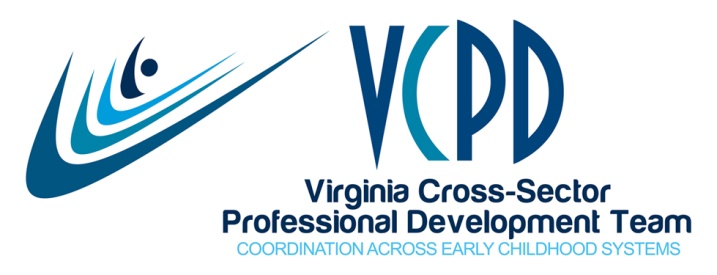 VCPD MeetingJune 14, 2016     10:00-3:00 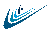 Libbie Mill LibraryMEETING SUMMARYPresent Welcome and Introductions	Members introduced themselves and shared a t-shirt design that described what they would say if they were a t-shirt.  We have members who are artistic, serious, funny, creative, and who dislike creative activities! Virginia’s Child Care Development Block Grant Plan	Kathy Gillikin shared information about Virginia’s plan for CCDBG. The plan is still under review.  See the attached PowerPoint presentation.  Tips for Trainers: Tic-Tac-Toe Refresher/Recharger	As an example of a refresher/recharger, members played a small group Tic-Tac-Toe game based on the CCDBG information presented by Kathy.   Thank You and Best Wishes to Sharon Veatch	Sharon Veatch, retired Executive Director of Child Care Aware of Virginia, was given an engraved picture frame with a photo of all VCPD members.  Sharon was very instrumental in beginning VCPD and supported VCPD efforts through the CCA grant.  As she retires we wish her well and will miss her. Early Childhood Personnel Center (ECPC) Leadership Institute and Work Plan	Dawn Hendricks reminded everyone that we are receiving non-intensive TA from UConn.  Five members from the VCPD Governance Workgroup attended the ECPC Institute held in May and developed a work plan for the upcoming year.  Kim Sopko is our TA provider and she is moving back to Virginia from Hawaii this summer.  Kim also has been hired by GMU T/TAC as an early childhood coordinator working on initiatives and building a website. The ECPC work plan activities include IHE initiatives, seeking parents to be a part of our work, and exploring state actions to embed inclusive practices.  VCPD Higher Education Faculty Institute	The VCPD Faculty institute is scheduled for September 29-30, 2016.  Inclusive practices is the focus.  Specific content for the agenda is being developed by a small workgroup, and will include updates on Virginia initiatives. We are talking with staff from Frank Porter Graham about coming for the Friday keynote session.  School Readiness Committee Nominations	VCPD nominations for the School Readiness Committee were Jaye Harvey, Sandy Wilberger, Belinda Hooper and Kim Gregory.  Dawn shared that the VDOE was asked for nominations of individuals who could represent young children with disabilities. Dawn re-nominated Jaye and Sandy, and also a Richmond City ECSE teacher, Cheryl Thompson.  Child Care Aware nominated Karen Lange, Bonnie Grifa, and Sharon Veatch.   ECMH nominated Bonnie Grifa, Judy Martens, and Laurel Aparicio.  Head Start nominated Aleta Lawson, Dawn Alt, and Kathy Matthews.  We hope to hear something soon Regional Consortia Updates 	Susanne Rakes reported that Eastern is reviewing their current Child Care Aware participation and looking for other members to become involved with their Governance. They held a Summit in January. 	Debi Stepien and Lynn Wiley shared that Northern held a summit on May 19th with double the number of participants from the previous year.  They began with a state updates panel and then had breakout sessions.  They will meet in two weeks to review the evaluations and determine next steps.  They are considering a re-organization with different work groups, etc. 	Piedmont will hold their summit tomorrow in Lynchburg.  The first two VCPD 101 modules will be shared by Jaye and Marta Szuba. 	Western held a successful summit on May 20th at the Wytheville Meeting Center.  Jaye and Robin Grossman offered VCPD 101 Module 1 in the morning.  After lunch, participants chose to attend either Module 2 or sessions on the use of technology to provide PD and on goal setting. 	Central’s summit was held on April 29th.  The content included VCPD 101: Module 1, state updates, and a presentation by Emily Griffey from VOICES.  Central Governance is reviewing their current membership and obtaining recommitments for another year.   They also are reviewing options for meeting formats and following up from the Summit. Workgroup MeetingsCreating Connections to Shining Stars Conference (July 19-21, 2016)  	The CCSS Workgroup confirmed the conference committee leads and determined that meetings will be held by conference call on the 4th Wednesday of each month from 1:00 to 2:30 beginning on July 27th.  They reviewed possible keynote speakers, and Dawn volunteered to work with Karen on this.  They began the conversation regarding pre-conference sessions which may include ECMH, VCPD 101, a vendor like Lakeshore, AT Playroom, etc. Task:  Let the co-chairs (Cori, Jaye, Cathy, and Cheryl H). know if interested in hosting a pre-conference session. We have five rooms reserved which may accommodate full or half-day sessions.   Quality Assurance 	The QA Workgroup reviewed a draft checklist for identifying a good professional development provider.  This checklist is a spin off from the competencies and intended to help someone who is looking for a high quality PD provider.  Donna Liberman will incorporate the suggested edits.  Stephanie Daniel and Angela Rouse will pilot the next draft to determine if it is user friendly.  Regional Consortia 	The RC Workgroup discussed the CSEFEL/Pyramid Model state consortium efforts and how to tap into the knowledge of the regional groups.  They must be strategic about planning by age groups which include Birth-3, 3-5, and 5-8 in structuring the ECMH Institute in May.   AnnouncementsLeslie Moore shared a job announcement from Caring for our Children. Kathy Gillikin announced that VDSS is recruiting for a training and education support position.  Position open and posted to the state recruit system.  A new report has been released on the impact of low wages on the quality of the workforce. The report shows state by state information and details the struggles Virginia has to keep quality staff in child care.  The report is at the State of American Women Summit.  Note: A link to the report is on the VCPD website under “What’s New?” and below.	https://www.acf.hhs.gov/sites/default/files/ecd/virginia_wage_profile.pdfVCPD 101: Challenging Participants (excerpts from Modules 3 and 4)	Jaye shared information from Modules 3 and 4 related to difficult participants. Types of participants include:  prisoners (required to attend, need training hours), vacationers (happy to be out of the classroom or office, just want to have a good time), and socializers (just like to talk about anything). The ideal participant is the learner. 	Designing and delivering training using interactive, participant centered instructional strategies reduces the impact of challenging participants. Remember to: Use the 90/20/8 ruleChunk content information, participation, and application/reflectionBe proactive: set up the environment, form small groups, begin and end on time, acknowledge prisoners at the beginning, establish ground rules.  Respond decisively: lower your voice, ask if everyone can hear, ask the person if they have a question, ask a direct question, use proximity control, assign a task, change seats, have a private conversation during break. Keep your perspective: know that it may be bothering you more than others, don’t take it personally. 	Suggestions from VCPD members to include in the training related to the use of technology by participants.  Technology use should help participants engage with the content and not be a distraction.  Members also commented that ELL participants may require interpreting support from their colleagues and that may pose a distraction for others sitting nearby.	The VCPD 101 modules will not be posted on the website.  Contact Jaye for access.  Continuous Improvement 	Members noted that they liked the Tic-Tac-Toe refresher/recharger and other training ideas infused throughout the day.  The meeting space worked well and has a nice view.  The VCPD 101 information was informative.  There was a lot of good participation.  It was a little hard to hear during the workgroup breakouts due to multiple meetings happening simultaneously in one room.   Upcoming VCPD MeetingsUpcoming VCPD EventsPiedmont Consortium Summit: June 15, 2016 in LynchburgVCPD Faculty Institute: September 29-30, 2016 in CharlottesvilleCreating Connections to Shining Stars: July 19-21, 2017 in Roanoke (Note: These dates are a change from what was listed on the meeting agenda which were in error.)  Buck, DeanaBrock, Jackie RobinsonCacace-Beshears, ToniCook, CathyDaniel, StephanieDixon, JulieFlores, SelinaGeller, SueGillikin, KathyGrifa, BonnieHarvey, JayeHenderson, CherylHendricks, DawnHill, CoriHooper, BelindaKern, CindyKotz, MeganLange, KarenLawson, AletaL’hospital, AnnLiberman, DonnaLindsay, SharonMahmood, SueMeyers, KrisMoore, LeslieRakes, SusanneRoberts, JodiRouse, AngelaStepien, DebiStrobel, CherylTaylor, KimberlyTobin, MaryVeatch, SharonWatkins, PeggyWilberger, SandyWiley, LynnNo July MeetingOctober 11 (Face-to-Face)August 9November 8September 13December 13 (Face-to-Face)